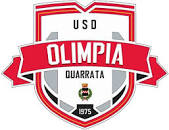 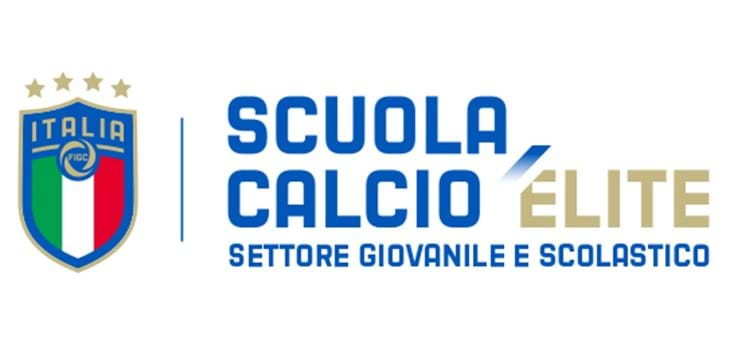 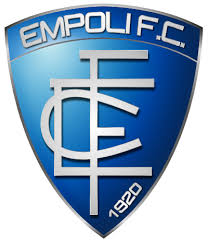 13° TORNEO DELLA PACEPULCINI 2011 – 25 Aprile 2022IMPIANTO “LUCA BENNATI” - QuarrataGIRONI DI QUALIFICAZIONE MATTINOTRIANGOLARI FINALI POMERIGGIOORARIOGARACAMPO9:00ZENITH AUDAX - OLIMPIA ROSSAA9:15HITACHI - EMPOLI GIOVANIA9:30OLIMPIA GIALLA - SANCASCIANESEB9:45PORRETTA - LUCCHESEB10:00ATLETICO SPM - TAU ACADEMYC10:15AC PISA	 - SALIVOLIC9:30EMPOLI GIOVANI - OLIMPIA ROSSAA9:45US CANALETTO (SP) - ZENITH AUDAXA10:00GIOV.VIA NOVA - OLIMPIA GIALLAB10:15SANCASCIANESE - PORRETTAB10:30A.PICCHI - ATLETICO SPMC10:45TAU ACADEMY - AC PISAC10:00US CANALETTO  (SP)- EMPOLI GIOVANIA10:15HITACHI - OLIMPIA ROSSAA10:30SANCASCIANESE - GIOV.VIA NOVAB10:45LUCCHESE - OLIMPIA GIALLAB11:00TAU ACADEMY - A.PICCHIC11:15SALIVOLI - ATLETICO SPMC10:30EMPOLI GIOVANI - ZENITH AUDAXA10:45US CANALETTO (SP) - HITACHIA11:00GIOV.VIA NOVA - PORRETTAB11:15SANCASCIANESE - LUCCHESEB11:30A.PICCHI - AC PISAC11:45TAU ACADEMY - SALIVOLIC11:00OLIMPIA ROSSA – US CANALETTO (SP)A11:15ZENITH AUDAX	- HITACHIA11:30LUCCHESE - GIOV.VIA NOVAB11:45PORRETTA - OLIMPIA GIALLAB12:00SALIVOLI - A.PICCHIC12:15AC PISA	 - ATLETICO SPMCORARIOGARACAMPO15:305^ A – 5^BA15:455^C – PERDENTE GARA 1A16:005^C – VINCENTE GARA1A15:304^ A – 4^BB15:454^C – PERDENTE GARA 1B16:004^C – VINCENTE GARA1B15:303^ A – 3^BC15:453^C – PERDENTE GARA 1C16:003^C – VINCENTE GARA1C16:152^ A – 2^BA16:302^C – PERDENTE GARA 1A16:452^C – VINCENTE GARA1A16:151^ A – 1^BB16:301^C – PERDENTE GARA 1B16:451^C – VINCENTE GARA1B